BONNIE HO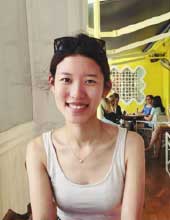 Secretary 2016-2017;Membership Co-Convenor 2016-2017I received my MPhil in Applied English Linguistics from the English Department at the Chinese University of Hong Kong in 2016. I am also a member of HKAUW and the 2015 HKAUW Postgraduate Scholarship recipient. I have started to serve as a committee member of HKAUW in 2016. My research interests include Sociolinguistics, World English, Phonetics and Phonology, and Language Attitudes and Ideologies. Apart from academic studies, I am also interested in reading philosophical novels, playing tennis and listening to various kinds of music. PROFESSION	Graduate StudentINTERESTS		Reading, Tennis, Music